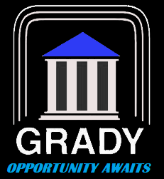 GRADY COUNTY BOARD OF COMMISSIONERSKeith Moye, Chairman  			  	 Phillip Drew, Vice Chair  			June Knight
District 3					 District 5				            	District 1Ray Prince 					J.C. (Buddy) Johnson				LaFaye Copeland
District 2					County Administrator			          	District 4Board of Commissioners Meeting AgendaAug 4, 2020    9 AMI.	Executive Duties                        A.	Call to Order – 9 AM 		B.	Invocation/Pledge		C.	Adoption of Agenda		D.	Public Comments (3mins)				a.) Sign in and subject matter required – Called on by ChairmanII.	Presentations              NoneIII.	CorrespondenceCalendar of eventsOrdinances Workshop Thursday August 6, 9:00 AMRegular BOC Meeting August 18, 2020IV.	Consent Items – (One motion)		            C049-20 		Approval Reg Meeting Minutes/Executive Session Minutes from 7-21-2020C050-20	   	Corona Virus Relief Fund CRF Term and ConditionsC051-20	    	Bobby Godwin PlatC052-20		Charles Lee Waldron PlatC053-20		Nomination- Laura Pope Forester – Georgia Women of Achievement 				V.	Formal ActionsFA0051-20      Approve/Disapprove – 2019 EOY Budget AmendmentsFA0052-20	Approve/Disapprove – Open Pond Road Pre-Construction Estimate/SpecsVI.	New and unfinished BusinessSanitation GGMDC updateCRF VIII.	ReportsAttorney’s Report – Gabe RidleyVIII.	Adjournment		